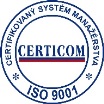 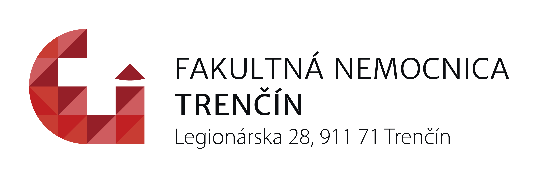 			SÚŤAŽNÉ  PODKLADYSúlad súťažných podkladov so zákonom č. 343/2015 Z. z. o verejnom obstarávaní a o zmene a doplnení niektorých zákonov (ďalej len „ZVO“) potvrdil:										_________________________________											Ing. Michal Plesník									 Zodpovedná osoba verejného obstarávateľaSúťažné podklady schválil: 				_________________________________											Ing. Marián Juruš										Generálny riaditeľ FN Trenčín 										________________________________											JUDr. Marek Šedík										Ekonomický riaditeľ FN Trenčín V Trenčíne, dňa 05.03.2020OBSAHA.	Pokyny na vypracovanie a predloženie ponuky	4A.1	Všeobecné informácie	41.	Identifikácia verejného obstarávateľa	42.	Predmet zákazky	43.	Rozdelenie zákazky na časti	54.	Zdroj finančných prostriedkov	55.	Zmluva	56.	Miesto dodania predmetu zákazky a dĺžka trvania zákazky	57.	Skupina dodávateľov	58.	Variantné riešenie	69.	Viazanosť ponuky	610.	Náklady na ponuku	611.	Zrušenie verejného obstarávania	7A.2	Komunikácia a vysvetľovanie	712.	Komunikácia	713.	Vysvetľovanie	814.	Obhliadka miesta dodania predmetu zákazky	8A.3	Príprava ponuky	815.	Jazyk ponuky	816.	Obsah ponuky	817.	Zábezpeka	918.	Spôsob určenia ceny	919.	Vyhotovenie ponuky	10A.4	Elektronické ponuky - podávanie ponúk	1120.	Lehota na predkladanie ponúk a spôsob predloženia ponuky	1121.	Registrácia	1222.	Doplnenie, zámena a odvolanie ponuky	1223.	Ďalšie požiadavky na predkladanie ponúk	13A.5	Otváranie a vyhodnocovanie ponúk	1324.	Otváranie ponúk	1325.	Konflikt záujmov	1326.	Etický kódex uchádzača vo verejnom obstarávaní	1327.	Preskúmanie ponúk	1328.	Vyhodnocovanie splnenia požiadaviek na predmet zákazky	1429.	Vyhodnocovanie ponúk podľa kritérií	1430.	Vyhodnotenie splnenia podmienok účasti	15A.6	Informácia o výsledku, prijatie ponuky a uzatvorenie zmluvy	1631.	Informácia o výsledku vyhodnotenia ponúk	1632.	Uzavretie zmluvy	1633.	Ďalšie informácie	17B.	Zábezpeka	181.	Zábezpeka ponúk sa nevyžaduje.	18C.	Opis predmetu zákazky	191.	Predmet zákazky	192.	Opis predmetu zákazky	193.	Množstvo predmetu zákazky	204.	Hodnotenie splnenia požiadaviek na vlastnosti	20D.	Podmienky účasti	211.	Osobné postavenie podľa § 32 ZVO.	212.	Podmienky účasti uchádzačov vo verejnom obstarávaní, týkajúce sa finančného a ekonomického postavenia podľa § 33 ZVO.	23Nevyžaduje sa.	233.	Podmienky účasti uchádzačov vo verejnom obstarávaní, týkajúce sa technickej alebo odbornej spôsobilosti podľa § 34 ZVO.	234.	Jednotný európsky dokument	24E.	Obchodné podmienky plnenia predmetu zákazky	251.	Kúpna zmluva	252.	Súčinnosť úspešného uchádzača potrebná na uzavretie zmluvy.	26F.	Kritériá na vyhodnocovanie ponúk a spôsob ich uplatnenia	271.	Kritériá na vyhodnotenie ponúk	272.	Spôsob hodnotenia kritérií	273.	Identifikácia úspešného uchádzača:	27G.	Elektronická aukcia	281.	Elektronická  aukcia v systéme PROEBIZ ver. 3.5 – všeobecné informácie	282.	Priebeh	283.	Informácie týkajúce sa použitého elektronického zariadenia, podmienky a špecifikácie technického pripojenia	30H.	Prílohy	311.	Príloha č. 1 SP / Zmluvy: Opis a Cena predmetu zákazky/zmluvy	312.	Príloha č. 2 SP / Zmluvy: Vyhlásenie uchádzača o subdodávkach	313.	Príloha č. 3 SP: Vyhlásenie uchádzača	314.	Príloha č. 4 SP: Návrh kúpnej zmluvy	315.	Príloha č- 5 SP: Identifikačné údaje uchádzača	316.	Príloha č. 6 SP: Návrh na plnenie kritérií	31Pokyny na vypracovanie a predloženie ponukyVšeobecné informácieIdentifikácia verejného obstarávateľaVerejný obstarávateľNázov: 				Fakultná nemocnica TrenčínSídlo: 					Legionárska 28, 911 71 TrenčínZastúpený:				radou riaditeľov: Ing. Marián Juruš – generálny riaditeľ								     JUDr. Marek Šedík – ekonomický riaditeľ								     MUDr. Stanislav Pastva – medicínsky riaditeľIČO:					00610470DIČ:					2021254631IČ pre DPH:               SK2021254631Bankové spojenie:		Štátna pokladnicaBIC: 					SPSRSKBAIBAN pre zábezpeku:	SK90 8180 0000 0070 0036 0227IBAN:  				SK23 8180 0000 0070 0028 0438       Adresa profilu URL:	https://www.uvo.gov.sk/vyhladavanie-profilov/detail/1359Kontakt pre komunikáciu so záujemcami/uchádzačmi: 
Elektronická komunikácia medzi verejným obstarávateľom, záujemcami alebo uchádzačmi bude prebiehať v systému JOSEPHINE, umiestnenom na webovej adrese https://josephine.proebiz.com Adresa pre doručenie ponúk a otváranie obálok s ponukami:Elektronická predkladanie ponúk a otváranie ponúk  bude prebiehať v systému JOSEPHINE, umiestnenom na webovej adrese https://josephine.proebiz.comZáujemcovia komunikujú v tomto postupe zadávania zákazky  s kontaktnou osobou verejného obstarávateľa uvedenou v bode 1.2. Upozorňujeme záujemcov, že pracovná doba verejného obstarávateľa počas pracovného dňa je od 7:00 do 15:30 hod. Predmet zákazky Predmet zákazky: Imobilizačné pomôcky k lineárnym urýchľovačom a CT simulátoru Číselný kód pre hlavný predmet a doplňujúce predmety z Hlavného slovníka, prípadne alfanumerický kód z Doplnkového slovníka Spoločného slovníka obstarávania (CPV/SSO):Hlavný slovník: 	33100000-1 – Zdravotnícke vybavenie.Doplňujúce predmetyHlavný slovník: 	33196000-0 – Zdravotné pomôcky					60000000-8 – Dopravné služby (bez prepravy odpadu).Podrobné vymedzenie predmetu zákazky je uvedené v kapitole C. Opis predmetu zákazky.Predpokladaná hodnota zákazky:	311 435,00,- EUR bez DPHRozdelenie zákazky na časti Zákazka je rozdelená na 5 časti. Uchádzač môže predložiť ponuku na jednu časť, niekoľko častí alebo všetky časti, v nadväznosti na kapitolu C. Opis predmetu zákazky.Ponuka musí byť predložená na celý rozsah príslušnej časti predmetu zákazky, na všetky položky príslušnej časti predmetu zákazky.Predpokladaná hodnota častí je uvedená v nasledovnej tabuľke.Maximálny počet častí, ktoré možno zadať jednému uchádzačovi: 5.Časti alebo skupiny častí, ktoré možno kombinovať: ponuka môže byť predložená na niekoľko častí v akejkoľvek kombinácii.Zdroj finančných prostriedkovPredmet zákazky bude financovaný z kapitálových výdavkov Ministerstva zdravotníctva SR. Verejný obstarávateľ neposkytuje zálohy ani preddavky na úhradu nákladov spojených s plnením zmluvy. ZmluvaVýsledkom postupu verejného obstarávania bude uzavretie kúpnej zmluvy s jedným úspešným uchádzačom pre každú časť predmetu zákazky samostatne (ďalej len “zmluva“), v súlade s vymedzením predmetu zákazky v kapitole C. Opis predmetu zákazky.Podrobné vymedzenie zmluvných podmienok dodania požadovaného predmetu zákazky, tvorí kapitola E. Obchodné podmienky plnenia predmetu zákazky.Miesto dodania predmetu zákazky a dĺžka trvania zákazkyMiesto dodania predmetu zákazky:Miestom plnenia je Fakultná nemocnica Trenčín, Legionárska 28, 911 71 Trenčín. Termín realizácie a dodania predmetu zákazky: max. do 8  16 týždňov od nadobudnutia účinnosti kúpnej zmluvy.Skupina dodávateľovVerejného obstarávania sa môže zúčastniť skupina dodávateľov. Verejný obstarávateľ nevyžaduje od skupiny dodávateľov, aby vytvorila právnu formu na účely účasti vo verejnom obstarávaní.Na účely účasti vo verejnom obstarávaní musí skupina dodávateľov stanoviť vedúceho člena skupiny dodávateľov, rozsah jeho kompetencií a určenie kontaktných údajov pre komunikáciu v danom verejnom obstarávaní. Všetci členovia skupiny dodávateľov musia udeliť písomné plnomocenstvo jednému z členov skupiny dodávateľov (vedúci člen skupiny), na všetky úkony spojené s účasťou v danom verejnom obstarávania a na konanie v mene všetkých členov skupiny dodávateľov počas celého procesu verejného obstarávania, prijímať pokyny v tomto verejnom obstarávaní a konať v mene skupiny pre prípad prijatia ponuky, podpisu zmluvy a komunikácie. Plnomocenstvo musí byť podpísanéosobou/osobami oprávnenými konať v mene jednotlivých členov skupiny dodávateľov, všetko v súlade s dokladom o oprávnení podnikať,alebozástupcom/zástupcami jednotlivých členov skupiny dodávateľov, oprávneným konať v mene člena skupiny. V tom prípade bude súčasťou ponuky adekvátne písomné plnomocenstvo pre zástupcu člena skupiny dodávateľov podpísané podľa písm. a) tohto bodu. Ďalej v súťažných podkladoch platí pre skupinu dodávateľov zastúpenú vedúcim členom skupiny všetko, čo je uvedené pre pojem „uchádzač“Variantné riešenie Verejný obstarávateľ nepovoľuje predloženie variantných riešení.Variantné riešenie nebude zaradené do vyhodnotenia. Ak súčasťou ponuky bude aj variantné riešenie a nebude možné zistiť, ktoré z predložených riešení je základnou ponukou a ktoré riešenie je variantným, verejný obstarávateľ nepristúpi k dodatočnému vyžiadaniu si identifikácie jednotlivých predložených riešení ponúkaného plnenia predmetu zákazky, ak by to malo vplyv na možné získanie neprimeranej výhody pre uchádzača, oproti ostatným uchádzačom, ktorí predložili svoje ponuky riadne v súlade s pokynmi uvedenými v týchto súťažných podkladoch. Takto predložená ponuka bude považovaná za inak neprijateľnú ponuku, nakoľko verejný obstarávateľ nevie iným spôsobom zabezpečiť pri vyhodnocovaní ponúk základné princípy verejného obstarávania.Viazanosť ponukyUchádzač je svojou ponukou viazaný počas určenej lehoty viazanosti ponúk. Lehota viazanosti ponúk plynie od uplynutia lehoty na predkladanie ponúk do uplynutia lehoty viazanosti ponúk stanovenej verejným obstarávateľom. Lehota viazanosti ponúk je stanovená do 30.11.2020.V prípade potreby, vyplývajúcej najmä z aplikácie revíznych postupov, si verejný obstarávateľ vyhradzuje právo primerane predĺžiť lehotu viazanosti ponúk. Predĺženie lehoty viazanosti ponúk oznámi verejný obstarávateľ všetkým záujemcom a uchádzačom formou opravy údajov uvedených v oznámení o vyhlásení verejného obstarávania prostredníctvom vestníka Úradu pre verejné obstarávanie a formou elektronickej komunikácie v systéme JOSEPHINE. V prípade, ak uchádzač nesúhlasí s predĺžením lehoty viazanosti ponúk, doručí žiadosť o späťvzatie ponuky v elektronickej forme v systéme JOSEPHINE. V prípade, ak uchádzač nedoručí takúto žiadosť o späťvzatie ponuky v lehote do 10 kalendárnych dní od zverejnenia opravy vo vestníku Úradu pre verejné obstarávanie, má sa za to, že s predĺžením lehoty viazanosti ponúk súhlasí.Uchádzači sú svojou ponukou viazaní do uplynutia verejným obstarávateľom oznámenej, primerane predĺženej lehoty viazanosti ponúk podľa bodu 9.2. a sú povinní predĺžiť platnosť zábezpeky podľa Kapitoly B. týchto súťažných podkladov.Náklady na ponukuVšetky náklady a výdavky spojené s prípravou a predložením ponuky znáša uchádzač bez finančného nároku voči verejnému obstarávateľovi, bez ohľadu na výsledok verejného obstarávania. Zrušenie verejného obstarávaniaVerejný obstarávateľ bude v prípade zrušenia verejného obstarávania alebo jeho časti postupovať v zmysle § 57 ZVO.Komunikácia a vysvetľovanieKomunikáciaPoskytovanie vysvetlení, odovzdávanie podkladov a komunikácia („ďalej len komunikácia“) medzi verejným obstarávateľom/záujemcami a uchádzačmi sa bude uskutočňovať v štátnom (slovenskom) jazyku a spôsobom, ktorý zabezpečí úplnosť a obsah týchto údajov uvedených v ponuke, podmienkach účasti a zaručí ochranu dôverných a osobných údajov uvedených v týchto dokumentoch. Verejný obstarávateľ bude pri komunikácii s uchádzačmi resp. záujemcami postupovať v zmysle § 20 zákona o verejnom obstarávaní prostredníctvom komunikačného rozhrania systému JOSEPHINE. Tento spôsob komunikácie sa týka akejkoľvek komunikácie a podaní medzi verejným obstarávateľom a záujemcami, resp. uchádzačmi.JOSEPHINE je na účely tohto verejného obstarávania softvér na elektronizáciu zadávania verejných zákaziek. JOSEPHINE je webová aplikácia na doméne https://josephine.proebiz.com.Na bezproblémové používanie systému JOSEPHINE je nutné používať jeden z podporovaných internetových prehliadačov:		- Microsoft Internet Explorer verzia 11.0 a vyššia, 		- Mozilla Firefox verzia 13.0 a vyššia alebo 		- Google Chrome		- Microsoft Edge.Pravidlá pre doručovanie – zásielka sa považuje za doručenú záujemcovi/uchádzačovi ak jej adresát bude mať objektívnu možnosť oboznámiť sa s jej obsahom, tzn. akonáhle sa dostane zásielka do sféry jeho dispozície. Za okamih doručenia sa v systéme JOSEPHINE považuje okamih jej odoslania v systéme JOSEPHINE a to v súlade s funkcionalitou systému.Ak je odosielateľom zásielky verejný obstarávateľ, tak záujemcovi resp. uchádzačovi bude na ním určený kontaktný e-mail/e-maily bezodkladne odoslaná informácia o tom, že k predmetnej zákazke existuje nová zásielka/správa. Záujemca resp. uchádzač sa prihlási do systému a v komunikačnom rozhraní zákazky bude mať zobrazený obsah komunikácie – zásielky, správy. Záujemca resp. uchádzač si môže v komunikačnom rozhraní zobraziť celú históriu o svojej komunikácii s verejným obstarávateľom.Ak je odosielateľom zásielky záujemca resp. uchádzač, tak po prihlásení do systému a k predmetnému obstarávaniu môže prostredníctvom komunikačného rozhrania odosielať správy a potrebné prílohy verejnému obstarávateľovi. Takáto zásielka sa považuje za doručenú verejnému obstarávateľovi okamihom jej odoslania v systéme JOSEPHINE v súlade s funkcionalitou systému.Verejný obstarávateľ odporúča záujemcom, ktorí chcú byť informovaní o prípadných aktualizáciách týkajúcich sa zákazky prostredníctvom notifikačných e-mailov, aby v danej zákazke zaklikli tlačidlo „ZAUJÍMA MA TO“ (v pravej hornej časti obrazovky). Notifikačné e-maily sú taktiež doručované záujemcom, ktorí sú evidovaní na elektronickom liste záujemcov pri danej zákazke.Verejný obstarávateľ umožňuje neobmedzený a priamy prístup elektronickými prostriedkami k súťažným podkladom a k prípadným všetkým doplňujúcim podkladom. Verejný obstarávateľ tieto všetky podklady / dokumenty bude uverejňovať ako elektronické dokumenty  v príslušnej časti zákazky v systéme JOSEPHINE.Podania a dokumenty súvisiace s uplatnením revíznych postupov sú medzi verejným obstarávateľom a záujemcami/uchádzačmi doručené elektronicky prostredníctvom komunikačného rozhrania systému JOSEPHINE. Doručovanie námietky a ich odvolávanie vo vzťahu k ÚVO je riešené v zmysle §170 ods. 8 b) zákona o verejnom obstarávaní. VysvetľovanieV prípade nejasností alebo potreby objasnenia požiadaviek a podmienok účasti vo verejnom obstarávaní, uvedených v oznámení o vyhlásení verejného obstarávania a/alebo v súťažných podkladoch, inej sprievodnej dokumentácie a/alebo iných dokumentoch poskytnutých verejným obstarávateľom v lehote na predkladanie ponúk, môže ktorýkoľvek zo záujemcov požiadať prostredníctvom systému JOSEPHINE v slovenskom jazyku. Verejný obstarávateľ bezodkladne poskytne vysvetlenie informácií potrebných na vypracovanie ponuky, návrhu a na preukázanie splnenia podmienok účasti všetkým záujemcom, ktorí sú mu známi, najneskôr však šesť dní pred uplynutím lehoty na predkladanie ponúk, za predpokladu, že záujemca požiada o vysvetlenie dostatočne vopred  prostredníctvom systému JOSEPHINE v slovenskom jazyku. Obhliadka miesta dodania predmetu zákazky Obhliadka miesta dodania predmetu zákazky nie je potrebná. Príprava ponukyJazyk ponukyPonuky, návrhy a ďalšie doklady a dokumenty vo verejnom obstarávaní sa predkladajú v štátnom jazyku ak nie je určené inak. Ak je doklad alebo dokument vyhotovený v cudzom jazyku, predkladá sa spolu s jeho úradným prekladom do štátneho jazyka ak nie je určené inak; to neplatí pre ponuky, návrhy, doklady a dokumenty vyhotovené v českom jazyku. Ak sa zistí rozdiel v ich obsahu, rozhodujúci je úradný preklad do štátneho jazyka ak nie je určené inak.Obsah ponukyIdentifikačné údaje uchádzača v  rozsahu podľa odporúčaného vzoru v prílohe č. 5 týchto súťažných podkladov. Návrh na plnenie kritérií v  rozsahu podľa odporúčaného vzoru v prílohe č. 6 týchto súťažných podkladov. Vyhlásenie uchádzača v rozsahu podľa prílohy č. 3 týchto súťažných podkladov.Doklady a dokumenty ktorými uchádzači preukážu splnenie podmienok účasti  vo verejnom obstarávaní požadované v oznámení, prostredníctvom ktorého bola vyhlásená verejná súťaž a podľa kapitoly  D - Podmienky účasti  uchádzačov týchto súťažných podkladov. Príloha č. 4 SP - Návrh zmluvy – vypracovaný podľa pokynov uvedených v kapitole E. Obchodné podmienky plnenia predmetu zákazky, so všetkými predpísanými prílohami. Návrh zmluvy predkladá uchádzač pre každú časť predmetu zákazky samostatne.Príloha č. 1 SP/Zmluvy – Opis a cena predmetu zákazky/zmluvy. Uchádzač predloží prílohu vo formáte pdf  a zároveň v editovateľnom formáte XLS/XLSX. Prílohu č. 1 SP / Zmluvy predkladá uchádzač pre každú časť predmetu zákazky samostatne.Príloha č. 2 SP/Zmluvy - Vyhlásenie uchádzača o subdodávkach. Prílohu č. 2 SP/ Zmluvy predkladá uchádzač pre každú časť predmetu zákazky samostatne.Doklady a dokumenty preukazujúce splnenie požiadaviek na predmet zákazky uvedené v časti C- opis predmetu zákazky v bode 2.2. - Ostatné požiadavky na predmet zákazky a doklady preukazujúce splnenie požiadaviek na predmet zákazky, ktorými sú: Doklad podľa bodu 2.2.1 časti C- Opis predmetu zákazky pre každú časť predmetu zákazky na ktorú uchádzač predkladá ponuku samostatne.Doklad podľa bodu 2.2.2 časti C- Opis predmetu zákazky pre každú časť predmetu zákazky na ktorú uchádzač predkladá ponuku samostatneZábezpekaPre zabezpečenie viazanosti ponuky počas lehoty viazanosti ponúk sa nevyžaduje zábezpeka.Spôsob určenia cenyVerejný obstarávateľ požaduje stanoviť ceny v ponuke v mene EUR. Ak bude ponuka predložená v inej ako požadovanej mene, verejný obstarávateľ ju bude považovať za neprijateľnú, z dôvodu dodržania nediskriminácie hospodárskych subjektov a zabezpečenia princípu rovnakého zaobchádzania a transparentnosti. Takúto ponuku nebude možné vyhodnotiť vo väzbe na spochybnenie dodržania princípu nediskriminácia v súvislosti s prepočtom navrhovanej ceny v inej mene ako požadovanej a to vo väzbe aj na termín predkladania ponúk a termín v ktorom dochádza k ich vyhodnoteniu, čo by mohlo mať podstatný vplyv na výsledok. Cena za predmet zákazky musí byť stanovená v zmysle zákona č.18/1996 Z. z. o cenách v znení neskorších predpisov, vyhlášky MF SR č.87/1996 Z. z., ktorou sa vykonáva zákon č.18/1996 Z. z. o cenách v znení neskorších predpisov.Uchádzač uvedie ako súčasť návrhu zmluvy (Príloha č. 4 SP) svoju pozíciu platcu dane z pridanej hodnoty (ďalej len“ DPH“), či si uplatní DPH a podľa akého pravidla a ustanovenia, s poukazom na slovenský zákon č. 222/2004 Z. z. o dani z pridanej hodnoty v znení neskorších predpisov, resp. ak je zahraničnou osobou uvedie článok Európskej smernice Rady 2006/112/ES o spoločnom systéme dane z pridanej hodnoty v znení zmien a doplnkov.Uchádzač je povinný v predloženej ponuke vziať do úvahy všetky skutočnosti a náklady, ktoré sú nevyhnutné na úplné a riadne plnenie zmluvy, podľa požiadaviek na plnenie zmluvy uvedených v kapitole E. Obchodné podmienky plnenia predmetu zákazky, pričom do svojich cien zahrnie náklady spojené s plnením predmetu zákazky a to najmä:dopravné náklady,náklady na obstaranie dokumentov súvisiacich s predmetom zmluvy, ak takéto dokumenty požaduje verejný obstarávateľ,všetky ďalšie náklady, ktoré sa môžu vyskytnúť v súvislosti s riadnym plnením predmetu zmluvy.Pre výpočet celkovej zmluvnej ceny uchádzač vyplní v Prílohe č. 1-SP:navrhovanú zmluvnú cenu uvedie v štruktúre, tak ako je uvedená v Prílohe č. 1  SPsadzbu DPH v % (Ak uchádzač nie je platcom DPH, neuvedie sadzbu. Na skutočnosť,že nie je platcom DPH upozorní. Ak je uchádzač platcom DPH uvedie príslušnúsadzbu DPH).Cena za MJ položky musí byť vyššia ako nula. Cena rovná nule znamená, že ponuka nie je ocenená podľa požiadaviek verejného obstarávateľa, čo naplní znaky nesplnenia požiadaviek na predmet zákazky.Počet desatinných miest pre výpočty je určený nastavením v Prílohe č. 1 SP na štyri desatinné miesta.Vyhotovenie ponukyDoklady a dokumenty tvoriace obsah ponuky požadované v oznámení o vyhlásení verejného obstarávania a v týchto súťažných podkladoch  musia byť v ponuke predložené ako scany originálov alebo úradne osvedčených kópií týchto dokladov alebo dokumentov pokiaľ nie je určené inak. Uchádzač predkladá doklady a dokumenty vo formáte PDF ak nie je určené inak.Ponuka je vyhotovená elektronicky v zmysle § 49 ods. 1 písm. a) zákona o verejnom obstarávaní a vložená do systému JOSEPHINE umiestnenom na webovej adrese https://josephine.proebiz.com/.Elektronická ponuka sa vloží vyplnením ponukového formulára a vložením požadovaných dokladov a dokumentov v systéme JOSEPHINE umiestnenom na webovej adrese https://josephine.proebiz.com/.V predloženej ponuke prostredníctvom systému JOSEPHINE musia byť pripojené požadované naskenované doklady (odporúčaný formát je „PDF“) tak, ako je uvedené v týchto súťažných podkladoch a vyplnenie položkového elektronického formulára, ktorý zodpovedá návrhu na plnenie kritérií uvedenom v súťažných podkladoch.Dokumenty v ponuke, pre ktoré je to vyžadované v týchto súťažných podkladoch musia byť podpísané uchádzačom, t. j. osobou/osobami oprávnenými konať v mene uchádzača, v súlade s dokladom o oprávnení podnikať, alebo zástupcom uchádzača, oprávneným konať v mene uchádzača; v tom prípade bude súčasťou ponuky adekvátne písomné plnomocenstvoUchádzačom navrhovaná cena za dodanie požadovaného predmetu zákazky, uvedená v ponuke uchádzača, bude vyjadrená v EUR (Eurách) s presnosťou na štyri  desatinné miesta  a vložená do systému JOSEPHINE v tejto štruktúre: cena bez DPH, sadzba DPH, cena s alebo bez  DPH (pri vkladaní do systému JOSEPHINE označená ako „Jednotková cena (kritérium hodnotenia)“).Po úspešnom nahraní ponuky do systému JOSEPHINE je uchádzačovi odoslaný notifikačný informatívny e-mail (a to na emailovú adresu užívateľa uchádzača, ktorý ponuku nahral). Ponuka uchádzača predložená po uplynutí lehoty na predkladanie ponúk sa elektronicky neotvorí.Uchádzač môže predloženú ponuku vziať späť do uplynutia lehoty na predkladanie ponúk. Uchádzač pri odvolaní ponuky postupuje obdobne ako pri vložení prvotnej ponuky (kliknutím na tlačidlo „Stiahnuť ponuku“ a predložením novej ponuky.Verejný obstarávateľ ukladá uchádzačom nasledovné povinnosti zamerané na ochranu dôverných informácií:Uchádzač vo svojej ponuke jednoznačne označí doklady a dokumenty (resp. ich časti), ktoré považuje za dôverné informácie. Za dôverné informácie je na účely ZVO možné označiť výhradne obchodné tajomstvo, technické riešenia a predlohy, návody, výkresy, projektové dokumentácie, modely, spôsob výpočtu jednotkových cien a ak sa neuvádzajú jednotkové ceny, ale len cena, tak aj spôsob výpočtu ceny a vzory.V súvislosti so zadávaním tejto zákazky bude verejný obstarávateľ spracúvať osobné údaje fyzických osôb uvedených v ponuke každého uchádzača, ktorý predložil ponuku v lehote na predkladanie ponúk. Uchádzač pre tento účel zabezpečí súhlas dotknutých osôb v dokumente, kde sa nachádzajú osobné údaje dotknutej osoby. Predložením ponuky uchádzač súhlasí so spracovaním osobných údajov fyzických osôb uvedených v ponuke na účely zabezpečenia riadneho postupu verejného obstarávania. Osobné údaje budú spracúvané v súlade s platnou legislatívou za účelom predloženia ponuky, jej vyhodnotenia a zverejnenia v súlade so zákonom o verejnom obstarávaní. Práva osoby, ktorej osobné údaje sa spracúvajú, sú upravené v zákone č. 18/2018 Z. z. o ochrane osobných údajov a o zmene a doplnení niektorých zákonov a GDPR. Verejný obstarávateľ má za to, že predložením ponuky uchádzač zodpovedá za zabezpečenie aj súhlasov všetkých ostatných dotknutých osôb so spracovaním osobných údajov uvedených v predloženej ponuke podľa zákona č. 18/2018 Z. z. o ochrane osobných údajov a o zmene a doplnení niektorých zákonov v znení neskorších predpisov a GDPR. Uvedené platí aj pre prípad, keď ponuku predkladá skupina dodávateľov. Elektronické ponuky - podávanie ponúkLehota na predkladanie ponúk a spôsob predloženia ponukyLehota na predkladanie ponúk uplynie dňa 06.04.2020 o 09:00:00 17.04.2020 o 09:00:00 hod.Heslo súťaže: „Imobilizačné pomôcky k lineárnym urýchľovačom a CT simulátoru“Uchádzač predkladá ponuku v elektronickej podobe v lehote na predkladanie ponúk. Ponuka je vyhotovená elektronicky v zmysle § 49 ods. 1 písm. a) zákona o verejnom obstarávaní a vložená do systému JOSEPHINE umiestnenom na webovej adrese https://josephine.proebiz.com/.Elektronická ponuka sa vloží vyplnením ponukového formulára a vložením požadovaných dokladov a dokumentov v systéme JOSEPHINE umiestnenom na webovej adrese https://josephine.proebiz.com/.V predloženej ponuke prostredníctvom systému JOSEPHINE musia byť pripojené požadované naskenované doklady (odporúčaný formát je „PDF“) tak, ako je uvedené v týchto súťažných podkladoch a vyplnenie položkového elektronického formulára, ktorý zodpovedá návrhu na plnenie kritérií uvedenom v súťažných podkladoch.Ak ponuka obsahuje dôverné informácie, uchádzač ich v ponuke viditeľne označí. Uchádzačom navrhovaná cena za dodanie požadovaného predmetu zákazky, uvedená v ponuke uchádzača, bude vyjadrená v EUR (Eurách) s presnosťou na štyri  desatinné miesta  a vložená do systému JOSEPHINE v tejto štruktúre: cena bez DPH, sadzba DPH, cena s alebo bez  DPH (pri vkladaní do systému JOSEPHINE označená ako „Jednotková cena (kritérium hodnotenia)“).Po úspešnom nahraní ponuky do systému JOSEPHINE je uchádzačovi odoslaný notifikačný informatívny e-mail (a to na emailovú adresu užívateľa uchádzača, ktorý ponuku nahral).Ponuka uchádzača predložená po uplynutí lehoty na predkladanie ponúk sa elektronicky neotvorí.Uchádzač môže predloženú ponuku vziať späť do uplynutia lehoty na predkladanie ponúk. Uchádzač pri odvolaní ponuky postupuje obdobne ako pri vložení prvotnej ponuky (kliknutím na tlačidlo „Stiahnuť ponuku“ a predložením novej ponuky)..RegistráciaUchádzač má možnosť sa registrovať do systému JOSEPHINE pomocou hesla alebo aj pomocou občianskeho preukazom s elektronickým čipom a bezpečnostným osobnostným kódom (eID) .Predkladanie ponúk je umožnené iba autentifikovaným uchádzačom. Autentifikáciu je možné urobiť týmito spôsobmi v systéme JOSEPHINE registráciou a prihlásením pomocou občianskeho preukazu s elektronickým čipom a bezpečnostným osobnostným kódom (eID). V systéme je autentifikovaná spoločnosť, ktorú pomocou eID registruje štatutár danej spoločnosti. Autentifikáciu vykonáva poskytovateľ systému JOSEPHINE a to v pracovných dňoch v čase 8.00 – 16.00 hod. nahraním kvalifikovaného elektronického podpisu (napríklad podpisu eID) štatutára danej spoločnosti na kartu užívateľa po registrácii a prihlásení do systému JOSEPHINE. Autentifikáciu vykoná poskytovateľ systému JOSEPHINE a to v pracovných dňoch v čase 8.00 – 16.00 hod. vložením plnej moci na kartu užívateľa po registrácii, ktorá je podpísaná elektronickým podpisom štatutára aj splnomocnenou osobou, alebo prešla zaručenou konverziou. Autentifikáciu vykoná poskytovateľ systému JOSEPHINE a to v pracovné dni v čase 8.00 – 16.00 hod.  počkaním na autentifikačný kód, ktorý bude poslaný na adresu sídla firmy do rúk štatutára uchádzača v listovej podobe formou doporučenej pošty. Lehota na tento úkon sú obvykle 3 pracovné dni a je potrebné s touto lehotou počítať pri vkladaní ponuky. Autentifikovaný uchádzač si po prihlásení do systému JOSEPHINE v prehľade - zozname obstarávaní vyberie predmetné obstarávanie a vloží svoju ponuku do určeného formulára na príjem ponúk, ktorý nájde v záložke „Ponuky a žiadosti“.Doplnenie, zámena a odvolanie ponukyUchádzač môže predloženú ponuku vziať späť do uplynutia lehoty na predkladanie ponúk. Uchádzač pri odvolaní ponuky postupuje obdobne ako pri vložení prvotnej ponuky (kliknutím na tlačidlo „Stiahnuť ponuku“ a predložením novej ponuky).Ďalšie požiadavky na predkladanie ponúkUchádzač môže predložiť iba jednu ponuku. Uchádzač nemôže byť v tom istom postupe zadávania zákazky členom skupiny dodávateľov, ktorá predkladá ponuku. Verejný obstarávateľ vylúči uchádzača, ktorý je súčasne členom skupiny dodávateľov.Otváranie a vyhodnocovanie ponúkOtváranie ponúkOtváranie ponúk sa uskutoční prostredníctvom elektronického komunikačného systéme JOSEPHINE dňa 06.04.2020 o 10:00:00  hod. 17.04.2020 o 10:00:00 hod. na adrese podľa bodu A-1.1.Otváranie ponúk bude neverejné (bez účasti uchádzačov), pretože v postupe verejného obstarávania bude použitá elektronická aukcia. Na otváraní ponúk sa zverejnia  obchodné mená alebo názvy, sídla, miesta podnikania alebo adresy pobytov všetkých uchádzačov a ich návrhy na plnenie kritérií, ktoré sa dajú vyjadriť číslicou, určených verejným obstarávateľom na vyhodnotenie ponúk; ostatné údaje uvedené v ponuke sa nezverejňujú. Pri použití elektronickej aukcie sa údaje z otvárania ponúk nezverejňujú a neposiela sa uchádzačom ani zápisnica z otvárania ponúk.Konflikt záujmovAk sa verejný obstarávateľ v zmysle § 23 ZVO dozvie o konflikte záujmov, prijme primerané opatrenia a vykoná nápravu  s cieľom  zabránenia pretrvávania konfliktu záujmov.Ak nebude možné odstrániť konflikt záujmov inými účinnými opatreniami, ktorými sú najmä vylúčenie zainteresovanej osoby z procesu prípravy alebo realizácie verejného obstarávania alebo úprava jej povinností a zodpovednosti, verejný obstarávateľ vylúči z verejného obstarávania uchádzača, podľa § 40 ods. 6 písm. f) ZVO.Etický kódex uchádzača vo verejnom obstarávaníVerejný obstarávateľ dáva do pozornosti Etický kódex záujemcu/uchádzača vo verejnom obstarávaní, ktorého obsahom sú základné pravidlá správania sa uchádzača, záujemcu, člena skupiny dodávateľov v procesoch verejného obstarávania. Uvedené subjekty sú, so zreteľom na povinnosť uplatňovania princípov rovnakého zaobchádzania, nediskriminácie, transparentnosti, hospodárnosti a efektívnosti, zabezpečovania čestnej hospodárskej súťaže, vykonávania práv a povinností v súlade s dobrými mravmi a so zásadami poctivého obchodného styku, viazané tieto pravidlá aplikovať a aplikovanie týchto pravidiel dohliadať. Etický kódex záujemcu/uchádzača vo verejnom obstarávaní je zverejnený na adrese http://www.uvo.gov.sk/extdoc/1069/eticky_kodex_zaujemca_-_uchadzac.pdf Preskúmanie ponúkPonuky budú preskúmané v postupnosti:Komisia preskúma ponuky predložené v lehote na predkladanie ponúk, splnenie všetkých stanovených požiadaviek a rozhodne, či ponuky:obsahujú všetky náležitosti uvedené v bode 16, zodpovedajú pokynom, požiadavkám a podmienkam uvedeným v oznámení o vyhlásení verejnej súťaže a v týchto SP.Ak verejný obstarávateľ vyžadoval od uchádzačov zábezpeku, komisia posúdi zloženie zábezpeky.Platnou ponukou je ponuka, ktorá neobsahuje žiadne obmedzenia alebo výhrady, ktoré sú v rozpore s požiadavkami a podmienkami uvedenými v oznámení, prostredníctvom ktorého bola vyhlásená verejná súťaž a v týchto SP a neobsahuje také skutočnosti, ktoré sú v rozpore so všeobecne záväznými právnymi predpismi.Ponuka uchádzača, ktorá nebude spĺňať stanovené požiadavky bude z verejnej súťaže vylúčená. Uchádzačovi bude písomne oznámené vylúčenie jeho ponuky s uvedením dôvodu vylúčenia.Vyhodnocovanie splnenia požiadaviek na predmet zákazkyKomisia vyhodnotí ponuky z hľadiska splnenia požiadaviek verejného obstarávateľa na predmet zákazky a v prípade pochybností overí správnosť informácií a dôkazov, ktoré poskytli uchádzači.Ak komisia identifikuje nezrovnalosti alebo nejasnosti v informáciách alebo dôkazoch, ktoré uchádzač poskytol,  prostredníctvom systému JOSEPHINE  požiada o vysvetlenie ponuky a ak je to potrebné aj o predloženie dôkazov. Vysvetlením ponuky nemôže dôjsť k jej zmene. Za zmenu ponuky sa nepovažuje odstránenie zrejmých chýb v písaní a počítaní.Verejný obstarávateľ vylúči ponuku uchádzača, ak nastane niektorý z dôvodov na vylúčenie uvedených v § 53 ods. 5 ZVO.Verejný obstarávateľ je povinný písomne oznámiť uchádzačovi vylúčenie s uvedením dôvodov vyplývajúcich najmä z nesúladu predloženej ponuky s technickými špecifikáciami, výkonnostnými požiadavkami a funkčnými požiadavkami na predmet zákazky a lehoty, v ktorej môžu byť doručené námietky. Uchádzačovi bude jeho vylúčenie oznámené  prostredníctvom systému JOSEPHINEVyhodnocovanie ponúk podľa kritériíMena na vyhodnotenie je: EUR.Ponuky uchádzačov, ktoré zodpovedajú pokynom, požiadavkám a podmienkam uvedeným v oznámení o vyhlásení verejnej súťaže a v týchto SP a požiadavkám na predmet zákazky  a neboli z verejnej súťaže vylúčené, sa budú vyhodnocovať podľa kritérií na vyhodnotenie ponúk určených v oznámení prostredníctvom ktorého bolo verejné obstarávanie vyhlásené a na základe pravidiel stanovených verejným obstarávateľom v časti F. Kritériá na vyhodnotenie ponúk a spôsob ich uplatnenia týchto SP.Pred začatím elektronickej aukcie verejný obstarávateľ ponuky zoradí ponuky od  najnižšej ceny po ponuku s najvyššou cenou, pričom ponuke s najnižšou cenou pridelí priebežne prvé miesto.Po vyhodnotení ponúk podľa predchádzajúcich bodov sa použije elektronická aukcia. Na účasť v elektronickej aukcii budú vyzvaní súčasne všetci uchádzači, ktorých ponuky neboli vylúčené. Uchádzači sa elektronickej aukcie budú zúčastňovať prostredníctvom e-mailovej adresy, ktorú musia uviesť vo svojej ponuke ako e-mailovú adresu určenú pre elektronickú komunikáciu elektronickej aukcii. Na túto e-mailovú adresu im bude elektronickými prostriedkami zaslaná výzva na účasť v elektronickej aukcii. Vo výzve na účasť v elektronickej aukcii budú uvedené podrobné informácie týkajúce sa elektronickej aukcie v zmysle § 54 ods. 7 zákona o verejnom obstarávaní.Informácie k priebehu elektronickej aukcie a k podmienkam a špecifikácii technického pripojenia sú uvedené v kapitole G. Elektronická aukcia týchto SP.Ak ponuka uchádzača bude obsahovať  mimoriadne  nízku  cenu,  komisia  môže prostredníctvom systému JOSEPHINE  požiadať  uchádzača v zmysle § 53 ods. 2 zákona o vysvetlenie návrhu ceny. Požiadavka na vysvetlenie návrhu ceny bude smerovať k podrobnostiam základných charakteristických parametrov ponuky, ktoré  komisia považuje za  dôležité vo vzťahu  k celkovej zmluvnej cene za dodanie požadovaného predmetu zákazky, uvedenej v ponuke uchádzačaVyhodnotenie splnenia podmienok účastiPo vyhodnotení ponúk podľa bodu 27, 28 a 29 týchto SP, komisia vyhodnotí splnenie podmienok účasti uchádzačov podľa § 40 a ďalších ustanovení ZVO. Splnenie podmienok účasti bude založené na posúdení splnenia uvedených v oznámení o vyhlásení verejného obstarávania - Oddiel III.1 - Podmienky účasti a v kapitole D. Podmienky účasti, týchto SP, bude založené na splnení: podmienok účasti týkajúcich sa osobného postavenia uchádzača podľa § 32 ZVO,podmienok účasti týkajúcich sa finančného a ekonomického postavenia podľa § 33 ZVO ak sa vyžadujú,podmienok účasti týkajúcich sa technickej a odbornej spôsobilosti podľa § 34 ZVO ak sa vyžadujú. Verejný obstarávateľ prostredníctvom systému JOSEPHINE požiada uchádzača  o vysvetlenie alebo doplnenie predložených dokladov, ak z predložených dokladov nemožno posúdiť ich platnosť alebo splnenie podmienky účasti. Ak verejný obstarávateľ neurčí dlhšiu lehotu, uchádzač doručí vysvetlenie alebo doplnenie predložených dokladov do dvoch pracovných dní odo dňa odoslania žiadosti.Verejný obstarávateľ prostredníctvom systému JOSEPHINE požiada uchádzača o nahradenie inej osoby, prostredníctvom ktorej preukazuje finančné a ekonomické postavenie alebo technickú spôsobilosť alebo odbornú spôsobilosť, ak existujú dôvody na vylúčenie. Ak verejný obstarávateľ neurčí dlhšiu lehotu, uchádzač je tak povinný urobiť do piatich pracovných dní odo dňa doručenia žiadosti.Verejný obstarávateľ vylúči z verejného obstarávania uchádzača, ak nastane ak nastane niektorý z dôvodov na vylúčenie uvedených v § 40 ZVO. Verejný obstarávateľ bezodkladne prostredníctvom systému JOSEPHINE upovedomí uchádzača, že bol vylúčený s uvedením dôvodu a lehoty, v ktorej môže byť doručená námietka.Uchádzač, ktorého tvorí skupina dodávateľov zúčastnená vo verejnom obstarávaní, preukazuje splnenie podmienok účasti:ktoré sa týkajú osobného postavenia podľa § 32 zákona o verejnom obstarávaní za každého člena skupiny osobitne,ktoré sa týkajú finančného a ekonomického postavenia za všetkých členov skupiny spoločne,ktoré sa týkajú technickej alebo odbornej spôsobilosti za všetkých členov skupiny spoločne.Informácia o výsledku, prijatie ponuky a uzatvorenie zmluvyInformácia o výsledku vyhodnotenia ponúkVerejný obstarávateľ po vyhodnotení ponúk bude postupovať nasledovne:Ak nedošlo k predloženiu dokladov preukazujúcich splnenie podmienok účasti skôr,verejný obstarávateľ je povinný po vyhodnotení ponúk vyhodnotiť splnenie podmienok účasti uchádzačom, ktorý sa umiestnil na prvom mieste v poradí.V prípade, že uchádzač, ktorý sa umiestnil na prvom mieste v poradí predbežne nahradil doklady preukazujúce splnenie podmienok účasti JED – om, verejný obstarávateľ prostredníctvom komunikačného rozhrania systému JOSEPHINE požiada tohto uchádzača o predloženie dokladov preukazujúcich splnenie podmienok účasti nahradených JED-om v lehote nie kratšej ako päť (5) pracovných dní odo dňa doručenia žiadosti a vyhodnotí ich podľa § 40 zákona o verejnom obstarávaní.Nepredloženie dokladov v lehote podľa bodu 28.2. uchádzačom je dôvodom na vylúčenie takéhoto uchádzača z verejného obstarávania.V prípade, ak dôjde k vylúčeniu uchádzača alebo uchádzačov, vyhodnotí sa následnesplnenie podmienok účasti ďalšieho uchádzača alebo uchádzačov v poradí tak, aby uchádzač umiestnený na prvom mieste v novo zostavenom poradí spĺňal podmienky účasti.Verejný obstarávateľ po vyhodnotení ponúk, po skončení postupu podľa vyššie uvedeného bodu a po odoslaní všetkých oznámení o vylúčení uchádzača bezodkladneprostredníctvom komunikačného rozhrania systému JOSEPHINE oznámi všetkým uchádzačom, ktorých ponuky sa vyhodnocovali výsledok vyhodnotenia ponúk, vrátaneporadia uchádzačov a súčasne uverejní informáciu o výsledku vyhodnotenia ponúk a poradie uchádzačov v svojom profile. Úspešnému uchádzačovi alebo uchádzačom verejný obstarávateľ prostredníctvom komunikačného rozhrania systému JOSEPHINE, oznámi že jeho ponuku alebo ponuky prijíma, neúspešnému uchádzačovi oznámi, že neuspel a dôvody neprijatia jeho ponuky. Neúspešnému uchádzačovi v informácii o výsledku vyhodnotenia ponúk verejný obstarávateľ uvedie aj identifikáciu úspešného uchádzača alebo uchádzačov, informáciu o charakteristikách a výhodách prijatej ponuky alebo ponúk a lehotu, v ktorej môže byť podaná námietka podľa § 170 ods. 3 písm. f) zákona o verejnom obstarávaní.Uzavretie zmluvyVerejný obstarávateľ nesmie uzavrieť zmluvu s uchádzačom alebo uchádzačmi, ktorí majú povinnosť zapisovať sa do registra partnerov verejného sektora a nie sú zapísaní v registri partnerov verejného sektora alebo ktorých subdodávatelia ktorí sú verejnému obstarávateľovi známi v čase uzavretia zmluvy, ktorí majú povinnosť zapisovať sa do registra partnerov verejného sektora a nie sú zapísaní v registri partnerov verejného sektora.Uzavretá zmluva nesmie byť v rozpore so súťažnými podkladmi  a s ponukou predloženou úspešným uchádzačom alebo uchádzačmi.Verejný obstarávateľ môže uzavrieť  zmluvu s úspešným uchádzačom alebo uchádzačmi v lehote podľa § 56 ods. 2 ZVO.Úspešný uchádzač je povinný poskytnúť riadnu súčinnosť potrebnú na uzavretie kúpnej zmluvy v súlade s § 56 ods. 8 zákona o verejnom obstarávaní. Ak úspešný uchádzač alebo uchádzači odmietnu uzavrieť zmluvu alebo neposkytnú riadnu súčinnosť potrebnú na uzatvorenie zmluvy,  verejný obstarávateľ následne postupuje podľa § 56 ods. 9, 10 a 11 ZVO.Ďalšie informácieVerejný obstarávateľ si vyhradzuje právo zrušiť neukončenú súťaž, resp. neuzatvoriť zmluvu s úspešným uchádzačom v prípade, ak nastanú okolnosti, ktoré v čase uverejnenia oznámenia nemohol predpokladať.Verejný obstarávateľ si vyhradzuje právo neprijať ani jednu z predpokladaných ponúk, ak sa zmluvné podmienky v návrhu zmluvy predloženej uchádzačom budú vymykať obvyklým zmluvným podmienkam, ktoré znevýhodňujú verejného obstarávateľa.Verejný obstarávateľ si vyhradzuje právo neprijať ponuku uchádzača, ktorého celková cena za poskytnutie predmetu zákazky uvedená v ponuke výrazne prevyšuje finančný limit vyčlenený verejným obstarávateľom na požadovaný predmet zákazky (predpokladaná hodnota zákazky).Prípadná zmena zmluvy nesmie byť v rozpore s § 18 zákona o verejnom obstarávaní.Verejný obstarávateľ si vyhradzuje právo zrušiť súťaž v prípade, ak mu nebudú pridelené finančné prostriedky z kapitálových výdavkov Ministerstva zdravotníctva Slovenskej republiky. ZábezpekaZábezpeka ponúk sa nevyžaduje. Opis predmetu zákazkyPredmet zákazkyImobilizačné pomôcky k lineárnym urýchľovačom a CT simulátoru. Opis predmetu zákazkyPredmetom zákazky je dodávka tovaru Imobilizačné pomôcky k lineárnym urýchľovačom a CT simulátoru, vrátane dopravy na miesto určenia, inštalácie, uvedenia do prevádzky, odskúšanie funkčnosti a prevádzkyschopnosti dodaného zariadenia, odovzdania dokumentácie v slovenskom/českom jazyku a zaškolenia zamestnancov užívateľa do údržby a obsluhy a zabezpečenia záručného servisu, vrátane povinných preventívnych prehliadok a kontrol, ktoré sú stanovené právnymi predpismi a výrobcom pre ponúkaný predmet zákazky pre potreby Onkologickej kliniky FN Trenčín. Predmet zákazky musí byť nový, nepoužívaný a nerepasovaný, v bezchybnom stave a musí zodpovedať všetkým platným právnym predpisom Slovenskej republiky. Požiadavky na imobilizačný systém:Imobilizačný systém bude využívaný a musí byť kompatibilný s nasledujúcimi zariadeniami:nový lineárny urýchľovač Varian-TrueBeam, verzia 2.7, 6 DoF couch RPMnový lineárny urýchľovač Varian-VitalBeam, verzia 2.7, 4 DoF couch RPMnový CT simulátor Siemens – SOMATOMexistujúci simulátor Aquityplánovací systém Varian-EclipseOpis položiekPredmet zákazky je rozdelený do 5. častí. Členenie predmetu zákazky na časti a opis požadovaných minimálnych vlastností jednotlivých položiek predmetu zákazky je uvedené v Prílohe č. 1 súťažných podkladov. V rámci jednej časti musí byť predložená ponuka na všetky prislúchajúce položky. Ostatné požiadavky na predmet zákazky a doklady preukazujúce splnenie požiadaviek na predmet zákazky: Prospektový materiál resp. iné doklady (katalógy alebo technické listy), prostredníctvom ktorých uchádzač jednoznačne preukáže, že všetky ním ponúkané produkty spĺňajú verejným obstarávateľom požadované minimálne technické vlastnosti, parametre a hodnoty predmetu zákazky uvedené v súťažných podkladoch v časti C. Opis predmetu zákazky. Vyplnená príloha č. 1 - SP / Zmluvy - Opis a Cena predmetu zákazky/zmluvy nenahrádza doklady požadované v tomto bode.  Prospektový materiál môže byť v slovenskom, českom alebo anglickom jazyku.  Certifikáty alebo potvrdenia s jasne identifikovanými odkazmi na technické špecifikácie alebo technické normy vzťahujúce sa na tovar, vydané orgánmi kontroly kvality alebo určenými orgánmi s právomocou posudzovať zhodu.SlužbySúčasťou predmetu zákazky musia byť nasledovné služby:doprava predmetu zákazky na miesto plnenia uvedené v bode A-6.1.Ekvivalent	V každom prípade, kde sú uvedené špecifikácie navrhovaných výrobkov, materiálov alebo tovarov pomocou odkazu ma konkrétneho výrobcu, výrobný postup, obchodné označenia, patent, typ, oblasť alebo miesto pôvodu platí, že môže byť ponúknutý a bude akceptovaný aj iný - ekvivalentný výrobok alebo materiál za podmienky, že predložený ekvivalent spĺňa požiadavky verejného obstarávateľa na kvalitatívne a výkonnostné charakteristiky, technické vlastnosti, parametre a hodnoty v rovnakom alebo vyššom rozsahu ako tie, ktoré požaduje verejný obstarávateľ a zároveň za podmienky, že predložený ekvivalent nesmie vyžadovať iné vedľajšie priame alebo nepriame náklady, ktoré by musel zabezpečiť verejný obstarávateľ.	Množstvo predmetu zákazkyPredpokladané množstvá jednotlivých položiek sú uvedené v Prílohe č. 1 súťažných podkladov. Hodnotenie splnenia požiadaviek na vlastnostiPríslušnými dokladmi podľa bodov A. 16.5 - 16.8 musí uchádzač preukázať, že ponúkaný predmet zákazky spĺňa požiadavky na predmet zákazky uvedené v kapitole C. Opis predmetu zákazky. Ponuka musí byť predložená na všetky položky príslušnej časti predmetu zákazky, na ktorú uchádzač predkladá ponuku.Členovia komisie budú posudzovať splnenie požiadaviek vylučovacím spôsobom, a to SPLNIL (A) / NESPLNIL (N).Tí uchádzači, ktorí boli pri posudzovaní splnenia požiadaviek hodnotení aspoň raz vyjadrením NESPLNIL (N), nesplnili požiadavky verejného obstarávateľa na predmet zákazky.Ponuka, ktorá nespĺňa požiadavky na predmet zákazky uvedené v oznámení o vyhlásení verejného obstarávania a v súťažných podkladoch alebo náležitosti ponuky, bude vylúčená z postupu verejného obstarávania.Podmienky účastiUchádzač musí spĺňať nasledovné podmienky účasti vo verejnom obstarávaní:Osobné postavenie podľa § 32 ZVO.Uchádzač musí spĺňať podmienky účasti uvedené v § 32 ods. 1 zákona o verejnom obstarávaní. Ich splnenie preukáže podľa § 32 ods. 2 zákona o verejnom obstarávaní predložením scanov dokladov preukazujúcich že:a) nebol on, ani jeho štatutárny orgán, ani člen štatutárneho orgánu, ani člen dozorného orgánu, ani prokurista právoplatne odsúdený za trestný čin korupcie, trestný čin poškodzovania finančných záujmov Európskych spoločenstiev, trestný čin legalizácie príjmu z trestnej činnosti, trestný čin založenia, zosnovania a podporovania zločineckej skupiny, trestný čin založenia, zosnovania alebo podporovania teroristickej skupiny, trestný čin terorizmu a niektorých foriem účasti na terorizme, trestný čin obchodovania s ľuďmi, trestný čin, ktorého skutková podstata súvisí s podnikaním alebo trestný čin machinácie pri verejnom obstarávaní a verejnej dražbe, b) nemá evidované nedoplatky na poistnom na sociálne poistenie a zdravotná poisťovňa neeviduje voči nemu pohľadávky po splatnosti podľa osobitných, predpisov v Slovenskej republike alebo v štáte sídla, miesta podnikania alebo obvyklého pobytu, c) nemá evidované daňové nedoplatky voči daňovému úradu a colnému úradu podľa osobitných predpisov v Slovenskej republike alebo v štáte sídla, miesta podnikania alebo obvyklého pobytu, d) nebol na jeho majetok vyhlásený konkurz, nie je v reštrukturalizácii, nie je v likvidácii, ani nebolo proti nemu zastavené konkurzné konanie pre nedostatok majetku alebo zrušený konkurz pre nedostatok majetku, e) je oprávnený dodávať tovar, uskutočňovať stavebné práce alebo poskytovať službu,f) nemá uložený zákaz účasti vo verejnom obstarávaní potvrdený konečným rozhodnutím v Slovenskej republike alebo v štáte sídla, miesta podnikania alebo obvyklého pobytu, g) nedopustil sa v predchádzajúcich troch rokoch od vyhlásenia alebo preukázateľného začatia verejného obstarávania závažného porušenia povinností v oblasti ochrany životného prostredia, sociálneho práva alebo pracovného práva podľa osobitných predpisov, za ktoré mu bola právoplatne uložená sankcia, ktoré dokáže verejný obstarávateľ a obstarávateľ preukázať, h) nedopustil sa v predchádzajúcich troch rokoch od vyhlásenia alebo preukázateľného začatia verejného obstarávania závažného porušenia profesijných povinností, ktoré dokáže verejný obstarávateľ a obstarávateľ preukázať. Uchádzač  preukazuje splnenie podmienok účasti podľa bodu 1písm. a) doloženým výpisom z registra trestov nie starším ako tri mesiace,písm. b) doloženým potvrdením zdravotnej poisťovne a Sociálnej poisťovne nie starším ako tri mesiace,písm. c) doloženým potvrdením miestne príslušného daňového úradu a miestne príslušného colného úradu nie starším ako tri mesiace,písm. d) doloženým potvrdením príslušného súdu nie starším ako tri mesiace,písm. e) doloženým dokladom o oprávnení dodávať tovar, uskutočňovať stavebné práce alebo poskytovať službu, ktorý zodpovedá predmetu zákazky,písm. f) doloženým čestným vyhlásenímVerejný obstarávateľ upozorňuje záujemcov/uchádzačov, že od 1. 12. 2019 sa Zákonom č. 221/2019 Z.z., novelizujú ustanovenia § 32 ods. 1 písm. b) a c) a § 152 Zákona 343/2015 Z.z. o verejnom obstarávaní. V tejto súvislosti dávame do pozornosti Všeobecné metodické usmernenie ÚVO č. 11-2019 zo dňa 22.11.2019. Ak uchádzač má sídlo, miesto podnikania alebo obvyklý pobyt mimo územia Slovenskej republiky a štát jeho sídla, miesta podnikania alebo obvyklého pobytu nevydáva niektoré z dokladov uvedených v odseku 2 alebo nevydáva ani rovnocenné doklady, možno ich nahradiť čestným vyhlásením podľa predpisov platných v štáte jeho sídla, miesta podnikania alebo obvyklého pobytu. Ak právo štátu uchádzača so sídlom, miestom podnikania alebo obvyklým pobytom mimo územia Slovenskej republiky neupravuje inštitút čestného vyhlásenia, môže ho nahradiť vyhlásením urobeným pred súdom, správnym orgánom, notárom, inou odbornou inštitúciou alebo obchodnou inštitúciou podľa predpisov platných v štáte sídla, miesta podnikania alebo obvyklého pobytu uchádzača alebo záujemcu.Konečným rozhodnutím príslušného orgánu verejnej moci na účely tohto zákona sa rozumieprávoplatné rozhodnutie príslušného správneho orgánu, proti ktorému nie je možné podať žalobu,právoplatné rozhodnutie príslušného správneho orgánu, proti ktorému nebola podaná žaloba,právoplatné rozhodnutie súdu, ktorým bola žaloba proti rozhodnutiu alebo postupu správneho orgánu zamietnutá alebo konanie zastavené aleboiný právoplatný rozsudok súdu.Uchádzač sa považuje za spĺňajúceho podmienky účasti týkajúce sa osobného postavenia podľa odseku 1 písm. b) a c), ak zaplatil nedoplatky alebo mu bolo povolené nedoplatky platiť v splátkach. S účinnosťou zákona o trestnej zodpovednosti právnických osôb (1. júl 2016) je potrebné ustanovenie § 32 ods. 1 písm. a) zákona o verejnom obstarávaní vo väzbe na účasť právnickej osoby vo verejnom obstarávaní aplikovať tak, že na preukázanie splnenia predmetnej podmienky účasti osobného postavenia je potrebné predložiť výpis z registra trestov právnickej osoby spolu s výpismi z registra trestov zákonom vymenovaných osôb (štatutárny orgán, člen štatutárneho orgánu, člen dozorného orgánu, prokurista) vo verejných obstarávaniach vyhlásených/začatých od 1. júla 2016. Uchádzač môže postupovať  podľa § 152 zákona a preukázať sa dokladom o  zapísaní v zozname hospodárskych subjektov pričom v zmysle § 187 ods. 7 zákona zápis v zozname podnikateľov vykonaný podľa predpisov účinných do 17. apríla 2016 je zápisom do zoznamu hospodárskych subjektov v rozsahu zapísaných skutočností. Podmienky účasti na preukázanie osobného postavenia vyplývajú z § 32, § 38 ods. 1 písm. a) a § 38 ods. 1 písm. d) zákona. Zápis v zozname podnikateľov vykonaný podľa zákona o verejnom obstarávaní účinného do 17. apríla 2016 je zápisom do zoznamu hospodárskych subjektov v rozsahu zapísaných skutočností. V prípade, že zápis do zoznamu hospodárskych subjektov nepokrýva podmienky účasti týkajúce sa osobného postavenia ustanovené v § 32 ods. 1 zákona o verejnom obstarávaní, uchádzač tieto skutočnosti preukáže samostatným dokladom preukazujúcim požadovanú podmienku účasti vydaným príslušnou inštitúciou.Skupina dodávateľov preukazuje splnenie podmienok účasti vo verejnom obstarávaní týkajúcich sa osobného postavenia za každého člena skupiny osobitne. Oprávnenie dodávať tovar, uskutočňovať stavebné práce alebo poskytovať službu preukazuje člen skupiny len vo vzťahu k tej časti predmetu zákazky, ktorú má zabezpečiť.Podmienky účasti uchádzačov vo verejnom obstarávaní, týkajúce sa finančného a ekonomického postavenia podľa § 33 ZVO.Nevyžaduje sa.Podmienky účasti uchádzačov vo verejnom obstarávaní, týkajúce sa technickej alebo odbornej spôsobilosti podľa § 34 ZVO.§ 34 ods. 1 písm. a) ZVO zoznamom dodaného tovaru za predchádzajúce 3 roky od vyhlásenia verejného obstarávania s uvedením cien, lehôt dodania a odberateľov; dokladom je referencia, ak odberateľom bol verejný obstarávateľ alebo obstarávateľ podľa tohto zákona.Uchádzač predloží Zoznam dodaného tovaru rovnakého alebo podobného charakteru  (imobilizačných pomôcok) za predchádzajúce tri roky od vyhlásenia verejného obstarávania s uvedením cien bez DPH, lehôt dodania a odberateľov, ktoré v danom období poskytoval pre verejných obstarávateľov, obstarávateľov alebo iných odberateľov Zoznam musí obsahovať minimálne tieto údaje:Obchodné meno a sídlo dodávateľaObchodné meno a sídlo odberateľaTermín dodania tovaruPopis uskutočnených dodávok tovaru, z ktorého bude jasne a určito zrejmé dodanie tovaru rovnakého alebo podobného charakteru ako je predmet zákazky, Celková cena za dodané tovary bez DPHMeno a priezvisko, funkciu, telefónne číslo, e-mail kontaktnej osoby odberateľa, u ktorej si možno overiť údaje obsiahnuté v predloženom zozname a potvrdeniach.Za predchádzajúce 3 (tri) roky sa považujú posledné 3 (tri) priebežné roky, ktoré sa počítajú spätne odo dňa vyhlásenia verejného obstarávania v Úradnom vestníku EÚ. V prípade, že uchádzač dodával tovar pre verejných obstarávateľov alebo obstarávateľov podľa tohto zákona, zároveň predloží internetový odkaz na Referencie verejných obstarávateľov alebo obstarávateľov zverejnených na www.uvo.gov.sk, preukazujúcich skutočnosti uvedené v predloženom zozname dodávok.Minimálna požadovaná úroveň:Uchádzač predloží min. tri (3) referencie o dodaní tovaru rovnakého alebo podobného charakteru ako je predmet zákazky, t.j. dodávka „imobilizačných pomôcok“ za predchádzajúce tri roky od vyhlásenia verejného obstarávania, bez ohľadu na to, na koľko častí uchádzač predkladá ponuku. Každá referencia alebo potvrdenie odberateľa o dodaní tovaru musí byť dokladom o dodaní na základe samostatného zmluvného vzťahu s odberateľom, t.j. pokiaľ jedna referencia je dokladom o dodaní súboru predmetných tovarov na základe jedného zmluvného vzťahu, uchádzač musí predložiť ďalšie dve takéto referencie.Pre posúdenie minimálnej požadovanej úrovne, musí byť z každej predloženej referencie zrejmé, že:zohľadňuje alikvotný rozsah len pre požadované posudzované obdobie (ak je to uplatniteľné),zohľadňuje alikvotný podiel uchádzača v skupine dodávateľov (ak je to uplatniteľné)Odôvodnenie primeranosti určenej podmienky účasti: Zoznam dodávok tovarov a referencie verejných obstarávateľov alebo obstarávateľov majú garantovať odborné a kvalitné plnenie predmetu zákazky, ako aj preukázanie skúseností uchádzača s plnením zmluvných záväzkov rovnakého alebo podobného charakteru ako je predmet zákazky. Požiadavky sú postačujúce a nediskriminačné. Verejný obstarávateľ sa chce uistiť, že plnenie predmetu zákazky bude zabezpečené spôsobilým zmluvným partnerom so skúsenosťami v oblasti dodania predmetu zákazky.Uchádzač môže na preukázanie technickej spôsobilosti alebo odbornej spôsobilosti využiť technické a odborné kapacity inej osoby,  bez ohľadu na ich právny vzťah, musí verejnému obstarávateľovi preukázať, že pri plnení zmluvy bude skutočne používať kapacity osoby, ktorej spôsobilosť využíva na preukázanie technickej spôsobilosti alebo odbornej spôsobilosti. 	Túto skutočnosť preukazuje uchádzač písomnou zmluvou uzavretou s osobou, ktorej technickými a odbornými kapacitami mieni preukázať svoju technickú spôsobilosť alebo odbornú spôsobilosť. Z písomnej zmluvy musí vyplývať záväzok osoby, že poskytne svoje kapacity počas celého trvania zmluvného vzťahu. 	Osoba, ktorej kapacity majú byť použité na preukázanie technickej spôsobilosti alebo odbornej spôsobilosti, musí preukázať splnenie podmienok účasti týkajúce sa osobného postavenia a nesmú u nej existovať dôvody na vylúčenie podľa § 40 ods. 6 písm. a) až h) a ods. 7 ZVO; oprávnenie, uskutočňovať stavebné práce, preukazuje vo vzťahu k tej časti predmetu zákazky, na ktorú boli kapacity uchádzačovi poskytnuté. Skupina dodávateľov preukáže splnenie podmienok účasti týkajúcich sa technickej spôsobilosti alebo odbornej spôsobilosti za všetkých členov skupiny spoločne. Skupina dodávateľov môže využiť zdroje účastníkov skupiny dodávateľov alebo iných osôb podľa § 34 ods. 3 ZVO.Verejný obstarávateľ podľa ustanovenia § 40 ods. 6 písm. g) zákona o verejnom obstarávaní vylúči z verejného obstarávania uchádzača, ak na základe dôveryhodných informácií má dôvodné podozrenie, že uchádzač uzavrel v danom verejnom obstarávaní s iným hospodárskym subjektom dohodu narúšajúcu hospodársku súťaž. Verejný obstarávateľ bude akceptovať predloženie adekvátnych ekvivalentov dokladov vydaných krajinou sídla uchádzača, na základe ktorých môže vykonávať uvedené činnosti v krajine svojho sídla.Jednotný európsky dokument4.1	Doklady preukazujúce splnenie podmienok účasti môže uchádzač predbežne nahradiť Jednotným európskym dokumentom (ďalej len „JED“), v súlade s § 39 zákona o verejnom obstarávaní. 4.2	Formulár JED a manuál k jeho vyplneniu je k dispozícii na internetovej adrese: https://www.uvo.gov.sk/legislativametodika-dohlad/jednotny-europsky-dokument-605.html 4.4	Verejný obstarávateľ umožňuje uchádzačom, ktorí predkladajú JED, za účelom preukázania splnenia podmienok účasti určených verejným obstarávateľom, vyplniť GLOBÁLNY ÚDAJ PRE VŠETKY PODMIENKY ÚČASTI.	Uchádzač predkladá jednotný európsky dokument osobitne za nasledovné subjekty: seba (uchádzača) každého člena skupiny dodávateľov (osobitne); inú osobu, ktorej finančné zdroje alebo technické a odborné kapacity využíva na preukázanie splnenia podmienok účasti; subdodávateľa, ktorého finančné zdroje alebo technické a odborné kapacity nevyužíva na preukázanie splnenia podmienok účastiObchodné podmienky plnenia predmetu zákazkyKúpna zmluvaObchodné podmienky plnenia predmetu zákazky sú vyjadrené vo forme návrhu Kúpnej zmluvy (ďalej len „zmluva“), ktorý tvorí Prílohu č.4 SP.Uchádzač vypracuje návrh zmluvy v zmysle podmienok a požiadaviek verejného obstarávateľa uvedených v oznámení o vyhlásení verejného obstarávania a v týchto súťažných podkladoch, nasledovným spôsobom:Návrh zmluvy vypracuje uchádzač podľa Prílohy č. 4 súťažných podkladov.Návrh zmluvy uchádzača musí zachovať všetky podmienky a nesmie obsahovať obmedzujúce alebo inak neprijateľné časti. Verejný obstarávateľ uprednostňuje predloženie návrhu zmluvy v stanovenej štruktúre.Návrh zmluvy uchádzača musí byť podpísaný podľa bodu A.19.5 týchto súťažných podkladov. Neoddeliteľnou súčasťou návrhu zmluvy sú jej prílohy. Spôsob vypracovania a predloženia príloh návrhu zmluvy je uvedený v nasledujúcich príslušných bodoch tejto časti súťažných podkladov.Príloha č. 1 zmluvy: Opis a cena predmetu zmluvy (Príloha č.1 SP).                     Uchádzač predloží prílohu návrhu zmluvy nasledovným postupom:Vyplní svoje identifikačné údajeVyplní bunky orámované zelenou čiarouPočet desatinných miest pre výpočty je určený nastavením v Prílohe č. 1 SP na štyri desatinné miesta.  Pre efektívne vyhodnotenie predložených návrhov kritérií, prípadné vysvetľovanie predloženej ponuky a pre prípravu elektronickej aukcie je žiaduce, aby uchádzač nemenil formát, nastavenia alebo rozsah súboru – Prílohy č. 1 SP a zadával ceny na štyri desatinné miesta.  Príloha č. 2:  Vyhlásenie uchádzača o subdodávkach:               Uchádzač predloží prílohu zmluvy vypracovanú podľa Prílohy č. 2 súťažných                podkladov. Súčinnosť úspešného uchádzača potrebná na uzavretie zmluvy.Úspešný uchádzač bude vyzvaný prostredníctvom systému JOSEPHINE  v oznámení o prijatí ponuky na aktualizáciu zmluvy a jej príloh spôsobom uvedeným v oznámení o prijatí ponuky. Aktualizovanú zmluvu a jej prílohy zašle e-mailom v editovateľnom formáte na vzájomné odsúhlasenie súčasne so všetkými aktualizovanými prílohami osobe uvedenej v oznámení o prijatí ponuky. Po vzájomnom e-mailovom odsúhlasení  zmluvy a jej príloh bude uchádzač vyzvaný na doručenie príslušného počtu originálov zmlúv, vrátane všetkých príloh. Uzavretá zmluva nesmie byť v rozpore s oznámením o vyhlásení verejného obstarávania, so súťažnými podkladmi, ako aj s ponukou predloženou úspešným uchádzačom.Kritériá na vyhodnocovanie ponúk a spôsob ich uplatneniaKritériá na vyhodnotenie ponúkKritérium č. 1:Celková zmluvná cena v EUR s DPH, ktorou sa rozumie celková konečná zmluvná cena za dodávku príslušnej časti predmetu zákazky v EUR vypočítaná podľa Prílohy č.1 SP  a v súlade s kapitolou  A. Pokyny na vypracovanie a predloženie ponuky  - bod 18 - Spôsob určenia ceny.Ak uchádzač nie je platcom DPH, upozorní na túto skutočnosť, uvedie cenu bez DPH a neuvedie sadzbu DPH. Vyhodnocovaná bude konečná cena, teda cena, ktorú verejný obstarávateľ skutočne uhradí za príslušnú časť predmetu zákazky a to bez ohľadu na to, či je uchádzačom platca alebo neplatca DPH.Spôsob hodnotenia kritériíKritérium č. 1:Celková zmluvná cena v EUR (v znení podľa bodu F-1.1).Úspešnosť ponúk v rámci príslušnej časti sa určí podľa výšky Celkovej zmluvnej ceny príslušnej časti predmetu zákazky v EUR uvedenej v jednotlivých ponukách.Na predkladanie nových cien upravených smerom nadol bude použitá elektronická aukcia.Identifikácia úspešného uchádzača:Úspešný bude uchádzač, ktorý navrhne najnižšiu celkovú zmluvnú cenu v EUR s DPH v príslušnej časti predmetu zákazky (v znení podľa bodu F-1.1).Elektronická aukciaElektronická  aukcia v systéme PROEBIZ ver. 3.5 – všeobecné informácieElektronická aukcia (ďalej len „eAukcia“) je na účely tohto verejného obstarávania opakujúci sa proces, ktorý využíva elektronické zariadenia na predkladanie nových cien upravených smerom nadol.Účelom eAukcie je zostavenie poradia ponúk automatizovaným vyhodnotením po  úvodnom vyhodnotení ponúk. Verejný obstarávateľ si vyhradzuje právo uskutočniť eAukciu pre každú jednotlivú časť zákazky zvlášť, alebo v skupinách častí v závislosti od počtu predložených ponúk a identifikácie uchádzačov v jednotlivých častiach predmetu zákazky. Východiskové ceny položiek pre eAukciu budú prevzaté z vloženej Prílohy č. 1 SP.Vyhlasovateľ eAukcie (ďalej len „vyhlasovateľ“) je verejný obstarávateľ, bližšie špecifikovaný v týchto súťažných podkladoch.Predmet eAukcie je rovnaký ako predmet zákazky, uvedený v oznámení o vyhlásení verejného obstarávania a bližšie špecifikovaný v súťažných podkladoch.Administrátor vyhlasovateľa je osoba, ktorá v rámci eAukcie vyzýva uchádzačov na predkladanie nových cien upravených smerom nadol.Elektronická aukčná sieň (ďalej len „eAukčná sieň“) je prostredie umiestnené na určenej adrese vo verejnej dátovej sieti Internet, v ktorom uchádzači predkladajú nové ceny upravené smerom nadol.Prípravné kolo je časť postupu, v ktorom sa po sprístupnení eAukčnej siene uchádzači oboznámia s Aukčným prostredím pred zahájením Aukčného kola (elektronickej aukcie).Aukčné kolo (elektronická aukcia) je časť postupu, v ktorom prebieha on-line vzájomné porovnávanie cien, ponúkaných uchádzačmi prihlásených do eAukcie a ich vyhodnocovanie v limitovanom čase.Priebeh Názov aukcie: Imobilizačné pomôcky k lineárnym urýchľovačom a CT simulátoru Pred začatím elektronickej aukcie verejný obstarávateľ vyhodnotí ponuky uchádzačov, ktorí neboli vylúčení a ktorých ponuky spĺňajú určené požiadavky, podľa stanovených kritérií na vyhodnotenie a určí poradie uchádzačov spôsobom uvedeným v kapitole F. Kritériá na vyhodnocovanie ponúk a spôsob ich uplatnenia.Po úvodnom vyhodnotení ponúk, vyhlasovateľ vyzve elektronickými prostriedkami súčasne všetkých uchádzačov, ktorí neboli vylúčení a ktorých ponuky spĺňajú určené požiadavky, na účasť v eAukcii. Verejný obstarávateľ môže rozhodnúť, že pre každú časť predmetu zákazky bude realizovaná samostatná eAukcia.Vo Výzve na účasť v eAukcii (ďalej len „Výzva“) vyhlasovateľ uvedie podrobné informácie týkajúce sa eAukcie v zmysle § 54 ods. 7 ZVO. Výzva obsahuje, okrem iného, údaje týkajúce sa minimálneho kroku zníženia ceny za mernú jednotku položky predmetu zákazky  príslušnej časti predmetu zákazky, pravidlá predlžovania Aukčného kola a lehotu platnosti prístupových kľúčov a podobne.Výzva bude zaslaná elektronickými prostriedkami osobe určenej uchádzačom v ponuke ako kontaktná osoba pre eAukciu (z uvedeného dôvodu je potrebné v ponuke uviesť správne kontaktné údaje tejto osoby) najneskôr dva pracovné dni pred konaním Aukčného kola.EAukcia prebieha v dvoch kolách:1. Prípravné kolo,2. Aukčné kolo.V Prípravnom kole a v čase uvedenom vo Výzve bude uchádzačom sprístupnená eAukčná sieň. Uchádzači sa oboznámia s priebehom eAukcie a Popisom aukčného prostredia. Uchádzači by mali skontrolovať správnosť zadaných vstupných cien,  ktoré do eAukčnej siene zadá administrátor eAukcie a to v súlade s pôvodnými, predloženými ponukami. Každý uchádzač bude vidieť iba svoju ponuku a až do začiatku Aukčného kola ju nemôže meniť. Každý uchádzač bude vidieť iba svoju ponuku a až do začiatku Aukčného kola ju nemôže meniť. Aukčné kolo sa začne a skončí v termínoch uvedených vo Výzve. Všetkým uchádzačom sa zobrazia v tých častiach predmetu zákazky, kde podali ponuku a kde splnili požiadavky na predmet zákazky za každú časť predmetu zákazky samostatne: ich jednotkové ceny v EUR s DPH najnižšie jednotkové ceny v EUR s DPH najnižšia celková ponuková cena ich celková ponuková cena ich priebežné umiestnenie (poradie). Predmetom hodnotenia v elektronickej aukcií je Cena za MJ s DPH príslušnej časti predmetu zákazky. Elektronická aukcia určí poradie ponúk podľa Kritéria č. 1, t. j. podľa výšky Celkovej zmluvnej ceny v EUR príslušnej časti predmetu zákazky v znení podľa kapitoly F. Kritériá na vyhodnocovanie ponúk a spôsob ich uplatnenia a spôsobom výpočtu podľa kapitoly A. Pokyny na vypracovanie a predloženie ponuky  - bodu 18  - Spôsob určenia ceny.Vzorec na určenie automatizovaného prehodnotenia poradia na základe predložených nových cien je v elektronickej aukcií nastavený v súlade s kapitolou F. Kritériá na vyhodnocovanie ponúk a spôsob ich uplatnenia a spôsobom výpočtu podľa kapitoly A. Pokyny na vypracovanie a predloženie ponuky  - bodu 18  - Spôsob určenia ceny V priebehu Aukčného kola budú zverejňované všetkým uchádzačom zaradeným do eAukcie v eAukčnej sieni informácie, ktoré umožnia uchádzačom zistiť v každom okamihu ich relatívne umiestnenie. V prípade rovnosti kritéria č. 1 na vyhodnotenie ponúk (teda celkovej ponukovej ceny príslušnej časti) a hodnôt pomocných vyhodnocovacích kritérií systém zohľadní časové hľadisko a o priebežnom umiestnení (poradí) uchádzačov rozhoduje skorší čas dosiahnutia celkovej ponukovej ceny.Vyhlasovateľ upozorňuje, že systém neumožní dorovnať hodnotu Kritéria č. 1, t. j. Celkovej zmluvnej ceny v EUR príslušnej časti predmetu zákazky (t. j. nie je možné dorovnať ponuku uchádzača na priebežnom 1. mieste). Systém na túto skutočnosť upozorní a nedôjde k úspešnej zmene ceny.Minimálny krok zníženia ceny uchádzača je 0,1 % z aktuálnej ceny za mernú jednotku položky príslušnej časti predmetu zákazky daného uchádzača. Pri jeho nedodržaní, nedôjde k úspešnej zmene ceny.Maximálny krok zníženia ceny uchádzača nie je určený. Uchádzač však bude upozornený pri zmene ceny o viac ako 50 %. Upozornenie pri maximálnom znížení ceny sa viaže k aktuálnej cene za mernú jednotku položky príslušnej časti predmetu zákazky daného uchádzača.Základný časový limit Aukčného kola: 30 minút.Aukčné kolo bude ukončené, ak nedôjde k jeho predlžovaniu, uplynutím jeho základného časového limitu. Koniec eAukcie sa môže predĺžiť v prípade predkladania nových cien (teda pri akejkoľvek úspešnej zmene ceny v ktorejkoľvek časti predmetu zákazky) v posledných dvoch minútach trvania elektronickej aukcie vždy o ďalšie dve minúty (tzn. v čase, kedy došlo k predĺženiu, sa k času zostávajúcemu do konca kola pridajú celé 2 minúty). Počet predĺžení nie je limitovaný. Po ukončení eAukcie už nebude možné upravovať ceny.Výsledkom eAukcie bude zostavenie objektívneho poradia ponúk podľa Kritéria č. 1, t. j. podľa výšky Celkovej zmluvnej ceny v EUR za príslušnú časť predmetu zákazky v znení kapitoly F. Kritériá na vyhodnocovanie ponúk a spôsob ich uplatnenia a kapitoly A. Pokyny na vypracovanie a predloženie ponuky  - bodu 18  - Spôsob určenia ceny. Po ukončení Aukčného kola majú uchádzači k dispozícií protokoly z priebehu eAukcie.Upozorňujeme uchádzačov, aby zodpovedne a správne kalkulovali cenu, za ktorú sú schopní danú zákazku ešte realizovať v kvalite zodpovedajúcej predloženej ponuke Informácie týkajúce sa použitého elektronického zariadenia, podmienky a špecifikácie technického pripojeniaInformácie týkajúce sa použitého elektronického zariadenia, podmienky a špecifikácie technického pripojenia:Počítač uchádzača musí byť pripojený k Internetu. Pre bezproblémovú účasť v eAukcii je nutné používať jeden z podporovanýchinternetových prehliadačov:Microsoft Internet Explorer verzia 11.0 a vyššia, Mozilla Firefox verzia 13.0 a vyššia Google ChromeMicrosoft Edge Správna funkčnosť iných prehliadačov je možná, avšak nie je garantovaná.Je nutné mať v prehliadači zapnuté cookies a javaskripty.Pre prípad eliminácie akejkoľvek nepredvídateľnej situácie (napr. výpadok elektrickej energie, konektivity k internetu, alebo inej objektívnej príčiny zabraňujúcej v ďalšom pokračovaní uchádzača v elektronickej aukcii) vyhlasovateľ odporúča uchádzačom mať pripravený náhradný zdroj elektrickej energie, prípadne mobilný Internet (napr. notebook s mobilným Internetom).Vyhlasovateľ nenesie zodpovednosť za uchádzačmi použité technické prostriedky. Vyhlasovateľ si vyhradzuje právo opakovania eAukcie v prípade nepredvídateľných technických problémov na strane verejného obstarávateľa.PrílohyPríloha č. 1 SP / Zmluvy: Opis a Cena predmetu zákazky/zmluvy	Príloha č. 2 SP / Zmluvy: Vyhlásenie uchádzača o subdodávkach		Príloha č. 3 SP: Vyhlásenie uchádzača	Príloha č. 4 SP: Návrh kúpnej zmluvy	Príloha č- 5 SP: Identifikačné údaje uchádzača	Príloha č. 6 SP: Návrh na plnenie kritérií					Verejný obstarávateľ:Fakultná nemocnica Trenčín, Legionárska 28, 911 71 Trenčín Typ zákazky:Nadlimitná zákazka na dodanie tovaruPostup:Verejná súťaž, s uplatnením § 66 ods. 7 ZVO, s použitím elektronickej aukciePredmet zákazky:Imobilizačné pomôcky k lineárnym urýchľovačom a CT simulátoru časť číslo  v EUR bez DPH 1286 955,60219 086,0033 489,0041 365,005539,40